DJs SoulfingerPizziniTechnical RiderVersion 2014Womit treten wir an2 Turntables2 Mixer2 LaptopsVerteilerWas brauchen wirPA: Endstufe und Passivboxen oder Mixer und AktivboxenWas kommt dabei raus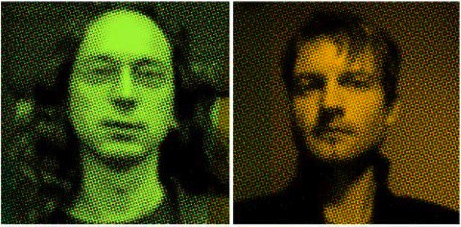 Tanzende Crowd